Name ____________________Nuclear Reaction WorksheetReaction                                                                                Decay Type                                                                __________________ 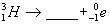                                                            __________________                                                            __________________ 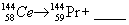                                                              __________________ 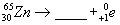                                                                   __________________ 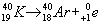                                                             __________________ 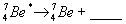                                 __________________ 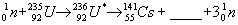                                                            __________________ 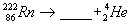                                                              __________________ 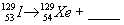                                                           __________________ 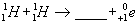                                                            __________________ 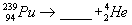                                                                 __________________ 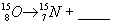 